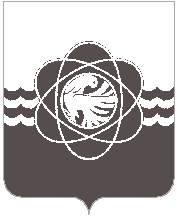 14 сессии пятого созываот 09.07.2020 № 106Руководствуясь Федеральным законом от 28.06.2014 № 172-ФЗ «О стратегическом планировании в Российской Федерации», решением Десногорского городского Совета от 26.12.2017 № 394 «О разработке стратегии социально-экономического развития муниципального образования «город Десногорск» Смоленской области на период до 2030 года», постановлениями Администрации муниципального образования «город Десногорск» Смоленской области от 05.08.2016 № 830 «Об утверждении Порядка разработки и корректировки стратегии социально-экономического развития муниципального образования «город Десногорск» Смоленской области», от 11.01.2018 № 05 «О разработке стратегии социально-экономического развития муниципального образования «город Десногорск» Смоленской области на период до 2030 года», принимая во внимание рекомендации публичных слушаний от 29.06.2020, Десногорский городской СоветР Е Ш И Л:1. Утвердить стратегию социально-экономического развития муниципального образования «город Десногорск» Смоленской области на период до 2030 года (приложение 1, приложение 2).2. Поручить Главе муниципального образования «город Десногорск» Смоленской области разработать план мероприятий по реализации стратегии социально-экономического развития муниципального образования «город Десногорск» Смоленской области на период до 2030 года с назначением ответственных лиц за реализацию мероприятий. Срок исполнения 01.10.2020 года.3. Настоящее решение опубликовать в газете «Десна».Об утверждении стратегии социально-экономического развития муниципального образования «город Десногорск» Смоленской области на период до 2030 годаПредседательДесногорского городского Совета                    А.А. Терлецкий           Глава     муниципального     образования          «город Десногорск» Смоленской области                                                А.Н. Шубин